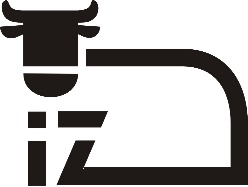 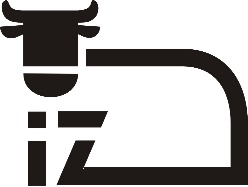 KR-01/14/21						                       Balice, 23.11.2021 r.Do wykonawców biorących udział w postępowaniu	Instytut Zootechniki – Państwowy Instytut Badawczy w Krakowie, ul. Sarego 2, Zamawiający w postępowaniu na „Sukcesywna dostawa drobnego sprzętu laboratoryjnego podstawowego dla Instytutu Zootechniki – Państwowego Instytutu Badawczego” informuje, iż wpłynęły pytania od wykonawców dotyczące specyfikacji warunków zamówienia. Poniżej przedstawiamy treść pytań z odpowiedziami udzielonymi przez Zamawiającego:Część 2Pytanie nr 1Dot. poz.97 części 2 postępowania KR-01/14/21
 
Prosimy o wyjaśnienie czy w kolumnie dotyczącej ilości nie pojawiła się omyłka, gdyż podano 7,49 szt. cylindrów miarowych ze szlifem i korkiem?
Prosimy o wskazanie jaka ilość cylindrów jest wymagana przez Zamawiającego?
Odpowiedź do pytania nr 1Zamawiający wymaga  cylindrów w ilości 7 szt. Zamawiający dokonuje zmiany treści Załącznika nr 4, pozycja 97 która otrzymuje nowe brzmienie:Wykonawcy zobowiązani są, przy składaniu oferty, o wprowadzenie powyższej zmiany w formularzu cenowym.Mariusz Cichecki       …………………………Podpis Kierownika Zamawiającego
 lub osoby upoważnionej przez    Dyrektora IZ-PIBINSTYTUT  ZOOTECHNIKIPAŃSTWOWY  INSTYTUT  BADAWCZYNATIONAL  RESEARCH  INSTITUTE  OF  ANIMAL  PRODUCTIONLp.NAZWAOpisJednostka miarycena jedn. bruttoIlośćcena brutto razem46cylinder miarowy ze szlifem i korkiem25 mlszt.7